MINISTERIO DE EDUCACIÓN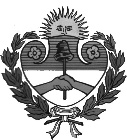 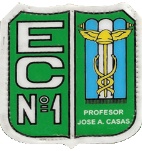 ESCUELA DE COMERCIO Nº 1“PROFESOR JOSE ANTONIO CASAS”Belgrano esquina Alberdi             escueladecomerciocasas@hotmail.com   Tel. 4227357            San Salvador de Jujuy TRABAJO  PRÁCTICO Nº 3.          Para:   4tos. AñosRacionalización de denominadoresDada una fracción cuyo denominador sea un radical, se entiende por racionalizar dicho denominador, encontrar otra fracción igual a la dada y en cuyo denominador no figuren radicales.Se presentan los siguientes casos:Primer caso:   El denominador es un radical únicoPor ejemplo: se desea racionalizar dicha expresión:
Primer paso: vamos a extraer todos los factores posibles del radical en este caso aplicando la propiedad distributiva de la  radicación o también podría utilizar el concepto de extracción de factores fuera del radical== Segundo  paso: una vez realizado el primer paso,  se multiplica al numerador y al denominador por el radical dado pero el  nuevo radical tiene como exponente la diferencia entre el  índice y el exponente del radicando dado Tercero paso: se efectúan las operaciones en el numerador y en denominador, luego se simplifica:  Cuarto paso: se obtiene la expresión racionalizada A continuación podemos enunciar la siguiente: Regla: Se extraen del mismo todos los factores posibles y se multiplican ambos términos de la fracción dada por el radical del mismo índice que el de su denominador cuyo radicando tenga por exponente a la diferencia entre su índice y sus respectivos exponentesSegundo caso: El denominador es un binomio con un término irracional cuadrático.Por ejemplo:        Sea racionalizar la siguiente expresión  Primer paso: se multiplica al numerador y al denominador de la fracción dada por la conjugada del denominador Segundo paso: se efectúan las operaciones en el numerador y en el denominador, observando que en el denominador existe el producto de una suma por su diferencia, cuyo resultado es una diferencia de cuadrado  = Tercer paso: se realizan todos los cálculos y se obtiene la expresión racionalizada A continuación podemos enunciar la siguiente: Regla: Si el denominador de la fracción contiene dos términos en uno de los cuales o en los dos hay una raíz cuadrada, se multiplica numerador y denominador por el conjugado del denominador. O sea si es una suma se multiplica por la resta, y viceversaTercer caso: El denominador es un binomio de suma o diferencia de raíces cuadráticas. Por ejemplo:   Sea racionalizar la siguiente expresión    Se procede en forma análoga al segundo caso de racionalización por lo tanto Primer paso: se multiplica al numerador y al denominador por la conjugada del denominador Segundo paso:   se efectúan las operaciones en el numerador y en el denominador, observando que en el denominador existe el producto de una suma por su diferencia, cuyo resultado es una diferencia de cuadradoTercer paso: se realizan todos los cálculos y se obtiene la expresión racionalizada A continuación podemos enunciar la siguiente: Regla: Si el denominador de la fracción contiene dos términos  en los dos hay una raíz cuadrada, se multiplica numerador y denominador por el conjugado del denominador. O sea si es una suma se multiplica por la resta, y viceversa(Enlaces muy recomendados)https://www.youtube.com/watch?v=PI2TVst7Ibshttps://www.youtube.com/watch?v=AA_nVviMMvQhttps://www.youtube.com/watch?v=Dw7HrYXMJQcACTIVIDADES PARA REALIZARRacionalizar el divisor de las siguientes expresiones                                        7)   =                                                                           8)                                                    9)     =                                             Puedes resolver estas expresiones,                                                                        previa   racionalización:                                                      a)                                                        b)  